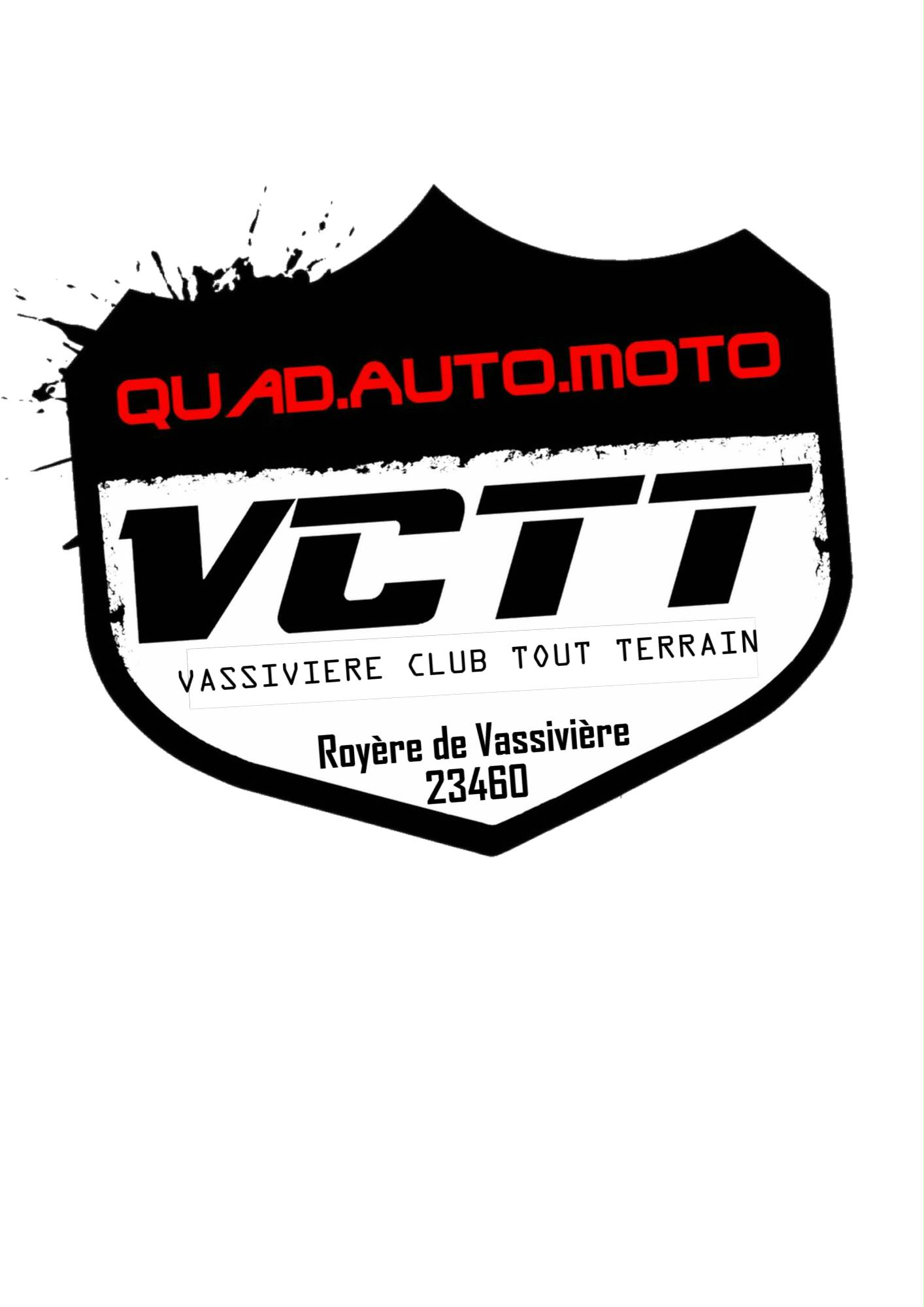 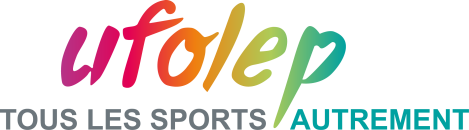 PROGRAMME DU WEEK-ENDCHAMPIONNAT NATIONAL UFOLEPTRIAL 4X4 AUTO ET BUGGYSAMEDI 13 JUILLET:	10h		Accueil – Contrôles administratif et technique	11h30		Fin des contrôles12h00		Repas		13h30		Briefing	14h00		Début de l’épreuve 	19h00		Fin de la manche	19h30		Repas SUR PLACEDIMANCHE 14 JUILLET :	7h30		Accueil – Contrôles administratif et technique	8h30		Fin des contrôles	8h30		Briefing	9h00		Début de l’épreuve	12h00		Repas	13h30		Reprise de l’épreuve	18h00		Fin de la manche	18h30		Remise des prix